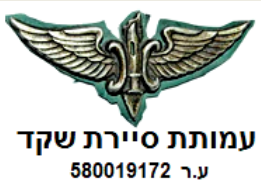                                  פארק סיירת שקד
                      נושאים לקראת פגישת מעקב ב- 22 מאי 2022.



אנו נמצאים מעל חודשיים מאז פגישתנו המוצלחת אצל יו"ר קק"ל מר אברהם דובדבני, שנערכה ב- 6 מרץ 2022, נראה לנו בהחלט זמן סביר לראות מה מצב התקדמות הפרויקט.

להלן רשימת נושאים שחלקם סוכמו בפגישה הנ"ל וחלקם נושאים שחלקם נמשכים לאורך הקמת הפרויקט:-

תחילת העבודה על חלקו המזרחי של שביל שקד.
-  אנו מודים על תחילת העבודות באתר, על הגישה המקצועית והמסודרת ועל הפיקוח הצמוד בביצוע.
-  יש לנו מספר הערות על התכנון שיפורטו בהמשך.


קרון רכבת בהמשך מסילת הברזל בגשר - כעמדת מידע.
-  רכבת ישראל השקיע כ- 250 אלש"ח בשיקום קרון רכבת תורכי/מצרי והוא מוכן עבורנו במוזיאון הרכבת 
   בחיפה.
-  נערכה פגישה עם מריה מנהלת מחוז דרום במועצה לשימור אתרי מורשת, סוכם שהיא תדאג לזמן 
   פגישה בנושא
   הקרון בהשתתפות מנהל מרחב דרום בקק"ל ומנכ"ל המועצה לשימור אתרים,
-  נושא הצבת הקרון ועמדת המידע בנושא מסילות הרכבת בדרום הארץ מתחילת המאה העשרים, הינו  
   הזדמנות נאותה לתכנון, הובלה, הצבה ועיצוב עמדת המידע ע"י ומתקציבי המועצה כחלק מהחזר התקציב
   שהושקע ע"י קק"ל בשימור גשר הברזל.
-  מבקשים לוודא שפגישה זו מתקיימת בהקדם.

שילוב יועץ ניקוז לפארק
-  סוכם בכמה ישיבות מעקב בעבר, שישולב יועץ ניקוז שיתכנן את מערך הניקוז בפארק.
-  עד עתה למיטב ידיעתי הנושא לא קודם
-  המדרונות בפארק מחורצים והנושא לא מטופל.


נושאי התוכן בפארק
-  בשעה טובה סיכם יו"ר קק"ל ש"בחודש הקרוב" תחל פעילות בנושא התכנים בפארק עפ"י הפרוגרמה 
   המסוכמת והמאושרת.
-  העברנו בזמנו לנילי רשימת חברות וכתובות דוא"ל של חברות תוכן, אשר חלקם גם עבדו בקק"ל, לכולם 
    ניסיון בפרויקטים דומים, אם יש צורך נעביר שוב.
-  אנא קדמו את הנושא מבחינתנו זה הדבר החשוב ביותר בפארק, "לב הפארק" כאמור.
-  את הסרט המתאר את דרכה של סיירת שקד, שהוא חלק מפרוגרמת התוכן, ביצענו בהשקעה של מעל 
   מאה אלש"ח. לא המתנו לתחילת עבודות חברת התוכן.


הגשת תכנון קירוי התיאטרון והגשרונים לוועדת התכנון נגב מערבי
-  התוכניות הוגשו לאישור לפני כ- 3 שבועות והוחזרו חזרה לאור העובדה שתוכנית המדידה לא עדכנית 
   (מ- 2018) תוכניות ההגשה מחייבות תכנית מדידה עדכנית. 
-  מבקשים לזרז הגשת התוכניות לאישור מוקדם ככל האפשר (מיותר לציין את הסיכומים והמועדים עפ"י 
   ישיבות המעקב לאורך השנים בנושא זה).
   
השלמת תכנון וביצוע התיאטרון
-  מעבר לעבודות שבוצעו וללא קשר לאיכות הביצוע, ישנה שורה שלמה של נושאים שלא תוכננו ומחייבים 
   השלמה:-
    .  ציפוי הקיר התומך המערבי
    .  השלמת המושבים משני צידי התיאטרון הן מבחינה בטיחותית והן מבחינה עיצובית.
    .  מתן פתרון תיכנוני ליציקות הבטון משני צידי התיאטרון שנשפך שם כיציקה זמנית למניעת סחף.
    .  משטח בחזית המושבים ובמה בקצה המזרחי
    .  מעקות עפ"י דרישות הבטיחות
    .  מתן פתרון למניעת נסיעה על משטח ההתכנסות והמדרגות.
    .  יציקת המרווחים בין שורות המושבים.

ביתן המידע
-  קיבלנו בהסכמה את צמצום ביתן המידע, עפ"י הכתוב בסיכום יו"ר קק"ל יש לבחון חלופות למתחם זה.
-  חשוב לנו מאד ואנו מבקשים מתוך המכלול להשאיר את חדר ההקרנה אשר ישמש את צוות המורשת של
   העמותה הפועל עם לוחמים מיחידות שונות, קבוצות תלמידים לקראת גיוס ובעיקר, לוחמי גבעתי
   לאורך מסלול שירותם, פרחי טייס בתחילת דרכם.
-  המבנה יכול לשמש גם כממ"ד, חזק ומוגן בפני וונדליזם, יפתח באירועים ועפ"י צרכי ההדרכה ע"י 
   צוותי העמותה.
-  לטובת פעילות זו הפיקה העמותה סרט על "דרכה של סיירת שקד", כחלק מהמפורט בפרוגרמה לנושאי 
   התוכן.

קו המים והחשמל
-  תוכנן קו מים וחשמל עד ביתן המידע
-  אנו מבקשים לממש קו זה, הן לחדר ההקרנה והן נקודת חשמל לתיאטרון כמתוכנן, כמו כן קן המים למערכת 
   ההשקיה המתוכננת עבור מערכת הגינון ותוכנית הנטיעות המתוכננת.


הקמת האנדרטה
-  האנדרטה אושרה ע"י ועדת ההיגוי מופיעה ומפורטת בפרוגרמה המאושרת לנושאי התוכן בפארק.
-  קיר השמות שהיה מתוכנן מעל הבסיס הקיים, בגב המושבים - בוטל רק לאחר שאושרה האנדרטה ובה 
   קיר השמות.
-  סוכם שתערך פגישה בנושא הקמת האנדרטה עם אגף הנצחה, משפחות ומורשת במשהב"ט, מתוך מגמה 
   ליצור בסיס למימון משותף להקמה הפרויקט, למיטב ידיעתנו הפגישה עדין לא תואמה.
-  אנו מבקשים לזרז את תאום פגישה חשובה זו.


שיתוף פעולה עם חוות המחקר להשקיה מדברית
- נושא ההשקיה המדברית שילוב הנושא כחלק מעמדות המידע ופעילות החינוכית בפארק
תרומות עבור הקמת האנדרטה
-  ב- 11 אפר' 2022 קיבלנו מכתב מוזר ממיכאל בן אבו שקק"ל לא מוכנה לקבל תרומות עבור הקמת
   האנדרטה, ישנם כבר היום מעל חמישה תורמים מעשירי המדינה חברים ומוקירי עבודותיו
   של הפסל זיגי בן חיים המוכנים לתרום בתנאי ש"הכסף צבוע" לטובת הקמת האנדרטה בלבד.   
-  האנדרטה הינה חלק אינטגרלי של הפארק, התכנון המקורי כלל פסל בדמות החלק המרכזי של כנפי הסיירת
   שהיה צריך לעלות הרבה יותר מהאנדרטה המוצעת 
-  התשובה המוזרה הזו של בן אבו שקק"ל אינה מוכנה לקבל תרומות, אינה מקובלת עלינו, אנו מבקשים לטפל 
   מול מי שצריך ולאפשר למי שמעוניין לתרום לנושא חשוב זה לקבל את התרומות ולדאוג שיעודן יהיה
   רק לטובת הקמת האנדרטה כבקשת התורמים.

הערות לתכנון חלקו המזרחי של שביל שקד
-  במהלך ישיבות המעקב סוכם לא פעם שהתכנון יוצג בפנינו  להערות לפני יציאה למכרז סיכום עם קבלן 
   וביצוע, לצערי קיבלנו את התוכניות רק בשבוע שעבר.
-  בתחילת התכנון נערך סיור בהשתתפות  מישל עמיחי וצביקה וסוכמו עיקרי התכנון
-  להלן מספר הערות לתכנון
    .  עמדות מידע לאורך השביל - בחלק המערבי יש להשלים 3 עמדות מידע ובחלק החדש המזרחי 6 נוספות 
       (מספרם ומיקומם הסכמתי מפורטים בפרוגרמת נושאי התוכן בפארק)
    .  מיקום המעבר על הוואדי סוכם שיהיה דרומית למופיע בתכנון, שם הוואדי רחב יותר ומאפשר תכנון עם 
       שיפועים מתונים יותר מבלי להיכנס לחלק הקניוני הצר עפ"י התכנון (בתוואי של הדרך הקיימת). 
    .  אנו מבקשים לבדוק אפשרות להגיע עם התפצלות מהשביל צפונה עד העץ והספסלים במרכז חורשת 
       הזיתים, ניתן להמשיך את השביל צפונה עם חריגה מינימלית מהקו הכחול 
    .  סוכם בסיור שגם החלק המזרחי של השביל יהיה עם חסימת מעבר עליו עם בולדרים כדוגמת החלק        המערבי.
    .  סביר להניח שנושא קרון הרכבת יקודם במהלך עבודות הקבלן המתבצעות כעת, אנו מבקשים לזמן דיון 
       ולתכנן את בתשתית הנדרשת להצבת קרון הרכבת.
    .  הועבר תכנון של ביסוס האנדרטה שתוכנן בהתנדבות ע"י קונסטרוקטור הפארק יצחק קאודיס, אנו 
       מבקשים לשלב עבודת ביסוס זו כחלק מעבודות השביל.
       
השלמת מעבירי המים
-  תוכנן מעביר מים בדרך ההולכת דרומה אחרי מגרש החניה – הנושא לא קודם עד עתה.
-  סוכם בעבר תכנון של כניסה ויציאה מסודרת לצינור הניקוז העובר מתחת לשביל – למיטב ידיעתנו לא תוכנן 
   עד עתה.

שיתוף פעולה עם רע"ת
-  סוכם שיזומן דיון משותף עם רע"ת  ע"מ לסכם ולזרז טיפול בנושא השרידים הנמצאים באתר ולשלב עמדת 
   מידי בנושא ברחבי האתר.

פרויקט "גשר הברזל – יער קהילתי בפארק סיירת שקד"
-  הנושא הועלה בזמנו, נערכו פגישות עם ר' עריית אופקים ור' מועצת מרחבים אשר הביעו נכונות מלאה לקדם 
   את הנושא ולהיות שותפים בוועדת היגוי בראשות המרחב
-  מבקשים לקדם את הנושא ולהדים וועדת היגוי להובלת המיזם

המעיין מצפון לגשר
-  למיטב ידיעתנו הנושא עדין לא טופל, בינתיים נעשו שם עבודות עפר הסיתו את הזרימה וכיסו את הבריכה 
    הקטנה שהייתה במקום.
   
השלולית העונתית
-  עפ"י סיכומי ישיבות המעקב, השלולית העונתית הינה חלק אינטגרלי בפרויקט ויש לתכנן את שיקומה.


   
   